令和４年度岩手県介護支援専門員専門研修課程Ⅰ・更新研修≪基本情報・アセスメント表≫1.受講者情報　　　　　　　　　　　　　　　　　　　　　　　　　　　　　　　　　　　2.利用者基本情報　　　　　　　　　　　　　　　　　　　　　　　　　年　　月　　日現在3.課題分析（アセスメント）概要　　　　　　　　　　　　　　　　　　　　　　　　　　※すべての項目を記入する必要はありません。検討材料として活用することを念頭に内容を精査し、必要な情報をまとめて記入してください。3.課題分析（アセスメント）概要　　　　　　　　　　　　　　　　　　　　　　　　　　※すべての項目を記入する必要はありません。検討材料として活用することを念頭に内容を精査し、必要な情報をまとめて記入してください。3.課題分析（アセスメント）概要　　　　　　　　　　　　　　　　　　　　　　　　　　NO.3＊特別な状況・・虐待や経済困窮の問題、近隣トラブル等の上記以外の問題がある場合、　　　　　　　　記入してください。※すべての項目を記入する必要はありません。検討材料として活用することを念頭に内容を精査し、必要な情報をまとめて記入してください。4.住宅（施設）見取り図・ジェノグラム・エコマップ氏　名※事務局記入欄　　　班事業所名プランの区分□1　居宅　　　□2　施設　　　□3　予防　　※いずれかに必ずチェックしてください。□1　居宅　　　□2　施設　　　□3　予防　　※いずれかに必ずチェックしてください。利用者名　A 様性　別性　別性　別年　齢（　　歳）（　　歳）主　　訴〔相談内容〕〔本人・家族の要望〕〔相談内容〕〔本人・家族の要望〕〔相談内容〕〔本人・家族の要望〕〔相談内容〕〔本人・家族の要望〕〔相談内容〕〔本人・家族の要望〕〔相談内容〕〔本人・家族の要望〕〔相談内容〕〔本人・家族の要望〕〔相談内容〕〔本人・家族の要望〕〔相談内容〕〔本人・家族の要望〕生活歴・生活状況〔生活歴〕〔生活歴〕〔生活歴〕〔家族状況〕〔家族状況〕〔家族状況〕〔家族状況〕〔家族状況〕〔家族状況〕病　　歴〔経過・病歴等〕〔経過・病歴等〕〔経過・病歴等〕〔主治医〕〔服薬状況〕〔主治医〕〔服薬状況〕〔主治医〕〔服薬状況〕〔主治医〕〔服薬状況〕〔主治医〕〔服薬状況〕〔主治医〕〔服薬状況〕日常生活自立度障害高齢者の日常生活自立度障害高齢者の日常生活自立度認知症高齢者の日常生活自立度認知症高齢者の日常生活自立度認知症高齢者の日常生活自立度認定情報課題分析(ｱｾｽﾒﾝﾄ）理由利用者の被保険者情報現在利用しているサービス現在の状態本人・家族の意向現状が続くことによるリスク（原因・リスク・阻害因子など）状況を改善するためのケアの方向性（促進因子・ストレングス含む）優先順位健康状態ＡＤＬＩＡＤＬ認知機能コミュニケーション能力現在の状態本人・家族の意向現状が続くことによるリスク（原因・リスク・阻害因子など）状況を改善するためのケアの方向性（促進因子・ストレングス含む）優先順位社会との関わり排尿･排便じょく瘡・皮膚の問題口腔衛生食事摂取現在の状態本人・家族の意向現状が続くことによるリスク（原因・阻害因子など）状況を改善するためのケアの方向性（促進因子・ストレングス含む）優先順位認知症の行動・心理状態（BPSD）介護力住環境特別な状況＊住宅（施設）見取り図住宅（施設）見取り図ジェノグラム 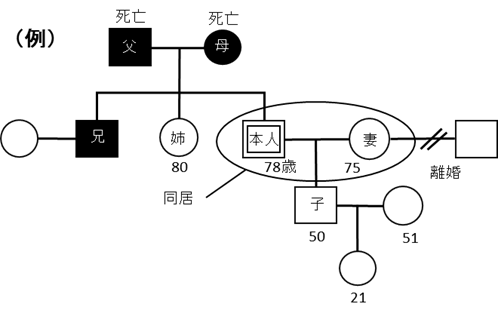 エコマップ 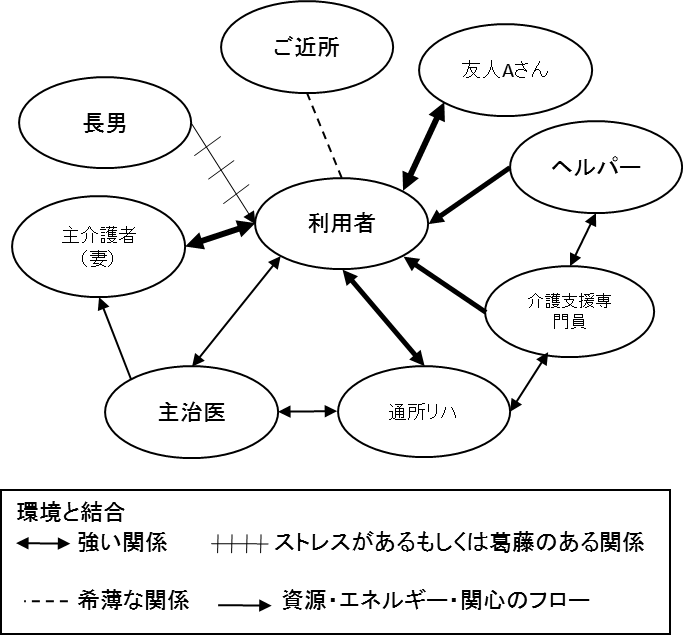 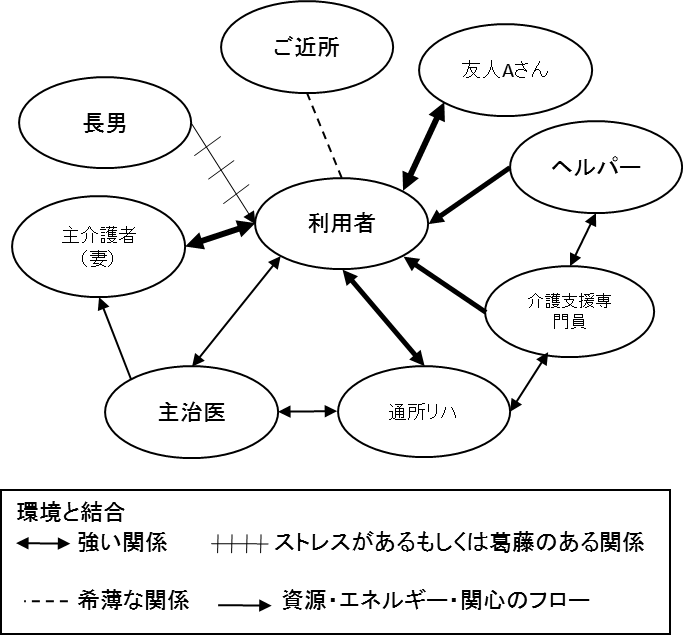 